Clase 4 Aptus 4° Básico Historia y GeografíaCuando entramos a la sala cada mañana, la luz y la temperatura no es la misma en todos los sectores. A algunos compañeros les da el sol a otros la sombra, algunos están más cerca de la ventana y otros más cerca de la puerta.Esto mismo pasa en el Planeta Tierra, el Sol no llega de la misma forma a todos los lugares y esto causa que existan características que hacen diferentes a los distintos lugares de la Tierra.ACTIVIDAD1.- Trabaja en la página 78 del libro del Ministerio.2. Lee la siguiente información y luego responde en tu cuaderno.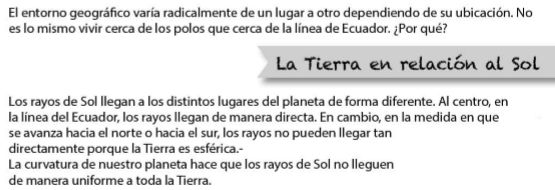 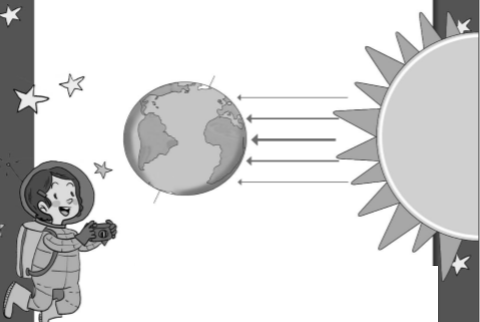 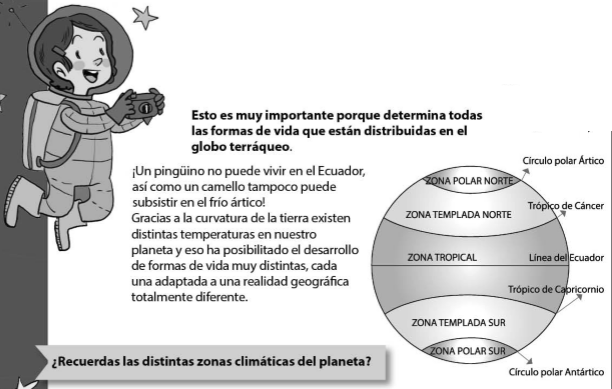 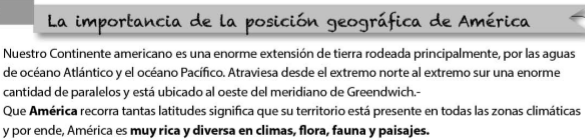 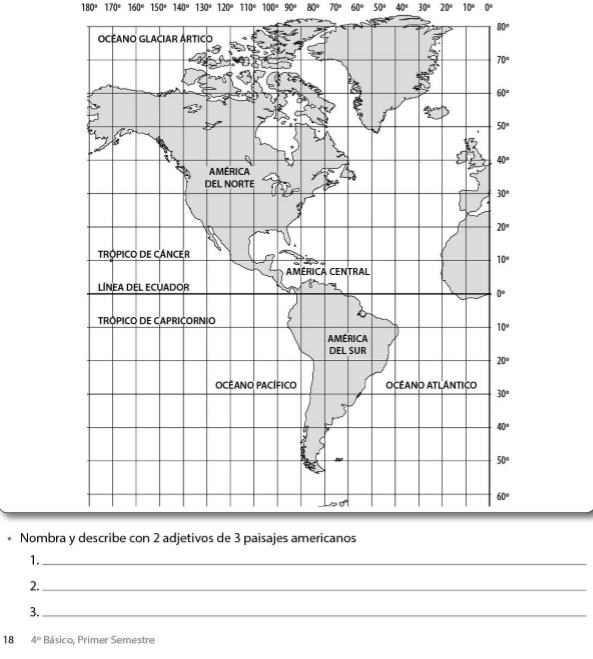 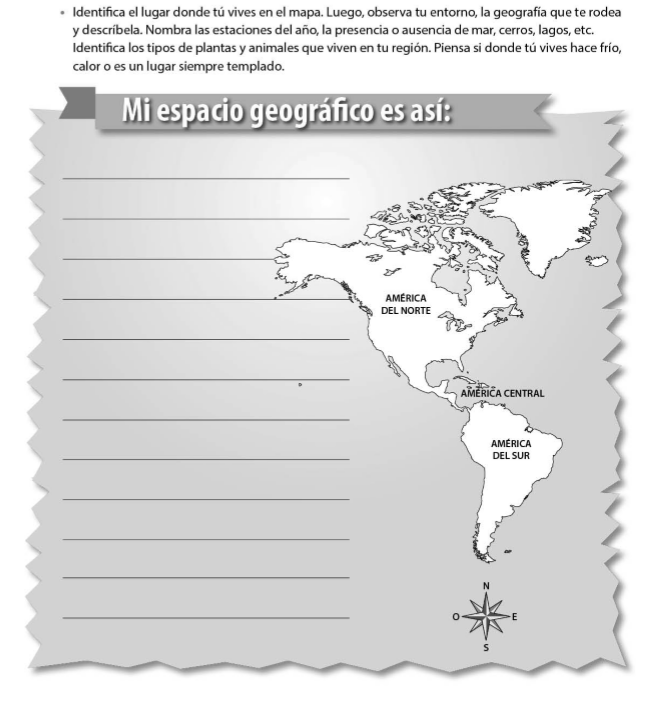 